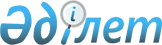 Об установлении публичного сервитута на земельные участкиПостановление акимата города Костаная Костанайской области от 25 мая 2021 года № 973
      В соответствии со статьей 18, пунктом 4 статьи 69 Земельного кодекса Республики Казахстан, статьей 31 Закона Республики Казахстан "О местном государственном управлении и самоуправлении в Республике Казахстан", акимат города Костаная ПОСТАНОВЛЯЕТ:
      1. Установить государственному коммунальному предприятию "Костанайская теплоэнергетическая компания" акимата города Костаная государственного учреждения "Отдел жилищно-коммунального хозяйства, пассажирского транспорта и автомобильных дорог акимата города Костаная" публичный сервитут в целях прокладки и эксплуатации коммунальных, инженерных, электрических и других линий и сетей на земельные участки по объектам согласно приложению к настоящему постановлению.
      2. Контроль за исполнением настоящего постановления возложить на курирующего заместителя акима города Костаная.
      3. Настоящее постановление вступает в силу с момента его подписания.
      1. "Тепломагистраль № 9", расположенный по адресу: город Костанай, по проспекту Абая от тепловой камеры 2.18 до тепловой камеры 6.15, общей площадью 0,8839 гектар;
      2. "Тепломагистраль № 17", расположенный по адресу: город Костанай, по улице Чехова от тепловой камеры 17.01 до тепловой камеры воздушного узла 17.04, общей площадью 0,6024 гектар;
      3. "Тепломагистраль № 2", расположенный по адресу" город Костанай, по проспекту Тәуелсіздік от тепловой камеры 2.01 до тепловой камеры 2.11, общей площадью 1,5632 гектар;
      4. "Тепломагистраль № 14", расположенный по адресу: город Костанай, от улицы Генерала Арыстанбекова до улицы Чкалова по проспекту Абая, общей площадью 0,8881 гектар;
      5. "Тепломагистраль № 14", расположенный по адресу: город Костанай, от улицы Чкалова до насосной по проспекту Абая от тепловой камеры 14.11 до тепловой камеры 14.08, общей площадью 0,7527 гектар;
      6. "Тепломагистраль № 5", расположенный по адресу: город Костанай, по улице Летунова от тепловой камеры 2.08 до тепловой камеры 5.05, общей площадью 0,4107 гектар;
      7. "Тепломагистраль № 7", расположенный по адресу: город Костанай, по улице Баймагамбетова от тепловой камеры 2.11 до тепловой камеры 7.13, общей площадью 0,6165 гектар;
      8. "Тепломагистраль № 10", расположенный по адресу: город Костанай, по улице Касымханова от тепловой камеры 2.17 А до тепловой камеры 11.04, общей площадью 0,3555 гектар.
					© 2012. РГП на ПХВ «Институт законодательства и правовой информации Республики Казахстан» Министерства юстиции Республики Казахстан
				
      Аким 

К. Ахметов
Приложениек постановлению акимата